LAMPIRANLampiran 1RENCANA PELAKSANAAN PEMBELAJARAN(RPP)Siklus I Pertemuan 1Satuan Pendidikan		: SD Inpres Perumnas Antang IIMata Pelajaran		:  Ilmu Pengetahuan AlamKelas/Semester		:  IV/ IAlokasi Waktu		: 2 x 35 MenitStandar Kompetensi Memahami hubungan antara struktur bagian tumbuhan dengan fungsinyaKompetensi DasarMenjelaskan hubungan antara struktur akar tumbuhan dengan fungsinyaIndikatorMengidentifikasi jenis akar serabut dan akar tunggangMendeskripsikan kegunaan akar tumbuhanMenjelaskan hubungan antara struktur akar dengan fungsinyaTujuan PembelajaranMelalui kerja sama dengan anggota kelompok, siswa dapat mengidentifikasi jenis akar serabut dan akar tunggang.Setelah mengidentifikasi, siswa dapat mendeskripsikan kegunaan akar bagi tumbuhan.Setelah menyimak penjelasan guru, siswa dapat menjelaskan hubungan antara akar dengan fungsinya.Melalui kegiatan diskusi, siswa dapat menghargai pendapat temannya yang memberikan ide dalam menyelesaikan tugas kelompok, serta dapat menunjukkan sikap sopan santun terhadap teman kelompoknya.Materi  PembelajaranStruktur Akar dan FungsinyaBagian-bagian tumbuhan terdiri atas: akar, batang, daun, bunga, buah dan biji.Akar adalah bagian tumbuhan yang biasanya tertanam di tanah. Fungsi akar adalah:Menegakan dan mengokohkan batangMenyerap air dan unsur hara di dalam tanaSebagai tempat penyimpanan cadangan makanan (pada tumbuhan tertentu)Jenis akar ada 2, yaitu; akar Serabut dan akar Tunggang. Akar khusus meliputi:Akar napas pada tanaman anggrek berfungsi untuk bernafas Akar pelekat pada tanaman sirih untuk merambat ke atas Akar gantung pada pohon beringin untuk bernafasAkar penunjang pada pohon bakau dan pandan untuk menunjang pohon agar tidak roboh.Model Dan Metode PembelajaranMetode        : Demonstrasi, ceramah bervariasi, Tanya jawab, dan   penugasanPendekatan : KontekstualLangkah-Langkah  PembelajaranSumber Dan Media PembelajaranSumber Pembelajaran		Sulistiyanto, Heri. 2008. Buku BSE IPA SD Kelas IV. Jakarta: Pusat Perbukuan DepdiknasMedia PembelajaranTumbuhan kecil, baskom  air secukupnyaPenilaianBentuk penilaian	: - Penilaian Proses, dilakukan dengan bantuan LKS                                 Penilaian Hasil Belajar, dilakukan dengan pemberian tes pada akhir siklus.Instrumen		:   TerlampirMakassar, 14 Oktober 2016  Mengesahkan,Kepala SD Inpres Perumnas Antang II       Nanik Juwariah, S.Pd NIP. 196110021983030211Lampiran 2LEMBAR KERJA SISWASiklus I (Pertemuan 1)Hari/Tanggal			: Materi Ajar			: Struktur Akar dan FungsinyaNama Kelompok		:Nama Anggota Kelompok	:	…………………………………….…………………………………….…………………………………….…………………………………….…………………………………….Petunjuk                       : Duduklah bersama-sama anggota kelompokmu serta buatlah kesimpulan atas percobaan tersebut di bawah:Lakukanlah percobaan berikut!Alat dan BahanSampel akar tanaman rumput, kacang tanah, 	wortel, jahe, kunyit, sereh, Baskom berisi airAir secukupnyaCara KerjaIsilah baskom dengan air jernihMasukkan tumbuhan kecil kedalam baskom dan bersihkan sisa-sisa tanah agar akar tanaman tersebut dapat telihat jelasAmati bentuk akar tersebut satu per satuGolongkanlah tanaman tersebut berdasarkan jenis akarnya dan gambarkan.PertanyaanTermasuk jenis akar apakah tumbuhan jangung ? Mengapa demikian ?Apa fungsi akar pelekat ?Apa fungui akar pada tumbuhan wortel ?Lampiran 3RENCANA PELAKSANAAN PEMBELAJARAN(RPP)Siklus I (Pertemuan II)Satuan Pendidikan		: SD Inpres Perumnas Antang IIMata Pelajaran		:  Ilmu Pengetahuan AlamKelas/Semester		:  IV/ IAlokasi Waktu		: 2 x 35 MenitStandar Kompetensi Memahami hubungan antara struktur bagian tumbuhan dengan fungsinyaKompetensi DasarMenjelaskan hubungan antara struktur batang tumbuhan dengan fungsinyaIndikatorMengidentifikasi jenis batang pada tumbuhan yang ada di lingkungan sekitar (sekolah dan rumah)Mengidentifikasi struktur dan fungsi batang pada tumbuhanMengidentifikasi jenis-jenis batang pada tumbuhanTujuan PembelajaranMelalui kerja sama dengan anggota kelompok, siswa dapat mengidentifikasi struktur dan fungsi batang pada tumbuhan.Setelah berdiskusi, siswa dapat mengidentifikasi jenis-jenis batang pada tumbuhan.Melalui kegiatan diskusi, siswa dapat menghargai pendapat temannya yang memberikan ide dalam menyelesaikan tugas kelompok, serta dapat menunjukkan sikap sopan santun terhadap teman kelompoknya.Materi  PembelajaranStruktur Batang dan Fungsinya (Materi Terlampir)Model Dan Metode PembelajaranMetode        : Demonstrasi, ceramah bervariasi, Tanya jawab, dan   penugasanPendekatan : KontekstualLangkah-Langkah  PembelajaranSumber Dan Media PembelajaranSumber Pembelajaran		Sulistiyanto, Heri. 2008. Buku BSE IPA SD Kelas IV. Jakarta: Pusat Perbukuan DepdiknasMedia PembelajaranTumbuhan kecil, baskom  air secukupnyaPenilaianBentuk penilaian	: - Penilaian Proses, dilakukan dengan bantuan LKS                                 Penilaian Hasil Belajar, dilakukan dengan pemberian tes pada akhir siklus.Instrumen		: TerlampirMakassar, 17 Oktober 2016Mengesahkan,Kepala SD Inpres Perumnas Antang II       Nanik Juwariah, S.Pd NIP. 196110021983030211Lampiran 4LEMBAR KERJA SISWASiklus I (Pertemuan II)Hari/Tanggal			: Materi Ajar			: Struktur batang dan fungsinyaNama Kelompok		:Nama Anggota Kelompok	:	…………………………………….…………………………………….…………………………………….…………………………………….…………………………………….Petunjuk  :Bacalah dengan seksama langkah-langkah kerja sebelum kalian menjawab pertanyaan Bacalah setiap pertanyaan dengan seksama. Gunakan buku siswa sebagai penuntun dalam mengerjakan pertanyaan. Silahkan berdiskusi, bekerja sama dengan anggota kelompokmu untuk menjawab pertanyaan di bawah ini dan berhati-hatilah dalam melakukan penelitian ini.Lakukanlah percobaan berikut!Alat dan BahanTumbuhan Pacar air, Seledri, atau bayam		3.  cutterPewarna makanan (merah, kuning, hijau)		4. Gelas dan air beningCara KerjaBersihkan tumbuhan yang telah disiapkan dari kotoran yang  mungkin terbawa.Potonglah akar tumbuhan.Sementara itu, temanmu menyiapkan air berwarna merah, kuning, dan hijau dalam gelas yang telah disiapkan.Celupkan batang tumbuhan dalam gelas yang telah diberi air dan pewarna makanan tersebut. Diamkan beberapa puluh menit, misalnya 10-15 menit.Potonglah batang menjadi beberapa bagian. Amatilah yang terjadi!PertanyaanApa tujuan menggunakan air berwarna merah, kuning dan hijau, bukan air bening ?Apa yang terjadi pada batang yang dicelupkan dalam air yang diberi zat pewarna?Mengapa hal itu bisa terjadi ?Apa yang kalian dapat simpulkan dari kegiatan ini ?Sebutkan fungsi-fungsi batang pada tumbuhan!Lampiran 5RENCANA PELAKSANAAN PEMBELAJARAN(RPP)Siklus II (Pertemuan I)Satuan Pendidikan		: SD Inpres Perumnas Antang IIMata Pelajaran		:  Ilmu Pengetahuan AlamKelas/Semester		:  IV/ IAlokasi Waktu		: 2 x 35 MenitStandar Kompetensi 2. Memahami hubungan antara struktur bagian tumbuhan dengan fungsinyaKompetensi DasarMenjelaskan hubungan antara struktur daun tumbuhan dengan fungsinyaIndikatorMengidentifikasi bentuk-bentuk daun pada tumbuhan yang ada di lingkungan sekitar (sekolah dan rumah)Mengelompokkan jenis daun berdasarkan bentuknya dengan telitiMenjelaskan fungsi daun bagi tumbuhanTujuan PembelajaranMelalui kerja sama dengan anggota kelompok, siswa dapat mengidentifikasi bentuk-bentuk daun pada tumbuhan.Setelah berdiskusi, siswa dapat mengelompokkan jenis daun berdasarkan bentuknya dengan teliti.Melalui kegiatan diskusi, siswa dapat menjelaskan fungsi daun bagi tumbuhan dan siswa dapat menghargai pendapat temannya yang memberikan ide dalam menyelesaikan tugas kelompok, serta dapat menunjukkan sikap sopan santun terhadap teman kelompoknya.Materi  PembelajaranStruktur Daun dan FungsinyaDaun merupakan bagian dari tumbuhan yang tumbuh dari batang. Warna daun umumnya berwarna hijau, warna hijau tersebut disebabkan warna klorofil yang ada pada daun. Namun daun juga ada yang berwarna kuning, merah, atau ungu.1. Struktur Daun Bagian-bagian dari daun lengkap terdiri dari tulang daun, helai daun, tangkai daun, dan pelepah daun. Contoh daun yang memiliki bagian-bagian lengkap antara lain daun pisang dan daun bambu.Di alam kebanyakan tumbuhan memiliki daun yang tidak lengkap, misalnya ada daun  yang hanya terdiri atas tangkai dan helai daun saja. Contoh daun yang tidak lengkap, yaitu daun mangga. Kemudian ada juga yang hanya terdiri atas pelepah dan helai daun saja. Contohnya daun padi dan jagung.2. Bentuk DaunBentuk tulang daun bermacam-macam antara lain:- Menyirip misalnya tulang daun jambu, mangga, dan rambutan.- Melengkung misalnya tulang daun sirih, gandung, dan genjer- Menjari misalnya tualng daun papaya, daunjeruk, ketela pohon dan kapas- Sejajar misalnya tulang daun tebu, padi, dan semua jenis rumput-rumputan3. Fungsi DaunFubgsi daun pada tumbuhan antara lain;- Sebagai tempat fotosintesis yang terdiri pada tumbuhan hijau- Tempat penguapan air- Pengeluaran air berupa tetesan air- Pertukaran oksigen dan karbon dioksida ( alat pernafasan pada tumbuhan)Model Dan Metode PembelajaranMetode        : Demonstrasi, ceramah bervariasi, Tanya jawab, dan   penugasanPendekatan : KontekstualLangkah-Langkah  PembelajaranH.  Sumber Dan Media PembelajaranSumber Pembelajaran		Sulistiyanto, Heri. 2008. Buku BSE IPA SD Kelas IV. Jakarta: Pusat Perbukuan DepdiknasMedia PembelajaranGambar /model bermacam-macam daunDaun yang di dapat dari lingkungan sekolahPenilaianBentuk penilaian	: - Penilaian Proses, dilakukan dengan bantuan LKS                                 Penilaian Hasil Belajar, dilakukan dengan pemberian tes pada akhir siklus.Instrumen		: TerlampirMakassar, 28 Oktober 2016 Mengesahkan,Kepala SD Inpres Perumnas Antang II       Nanik Juwariah, S.Pd NIP. 196110021983030211Lampiran 6LEMBAR KERJA SISWASiklus II (Pertemuan I)Hari/Tanggal			: Materi Ajar			: Struktur daun dan fungsinyaNama Kelompok		:Nama Anggota Kelompok	:	1…………………………………….2…………………………………….3…………………………………….4…………………………………….5…………………………………….Petunjuk  :Bacalah dengan seksama langkah-langkah kerja sebelum kalian menjawab pertanyaan Bacalah setiap pertanyaan dengan seksama. Gunakan buku siswa sebagai penuntun dalam mengerjakan pertanyaan. Silahkan berdiskusi, bekerja sama dengan anggota kelompokmu untuk menjawab pertanyaan di bawah ini dan berhati-hatilah dalam melakukan penelitian ini.Alat dan BahanBerbagai jenis daun yang ada disekitar sekolahmuCara KerjaBersihkan tumbuhan yang telah disiapkan dari kotoran yang  mungkin terbawa.Amati bagian-bagian daun tersebut.Amati pula setiap bentuk susunan tulang daun tertsebut. Kelompokkanlah daun tersebut berdasarkan bentuk susunan bentuk tulang daunnya dan sebutkan bagian-bagiannya.PertanyaanMengapa daun berwarna hijau ?Dari berbagai jenis daun yang kamu teliti, adakah yang merupakan daun  lengkap. Sebutkan bagian-bagiannya ?Lampiran 7RENCANA PELAKSANAAN PEMBELAJARAN(RPP)Siklus II (Pertemuan II)Satuan Pendidikan		: SD Inpres Perumnas Antang IIMata Pelajaran		:  Ilmu Pengetahuan AlamKelas/Semester		:  IV/ IAlokasi Waktu		: 2 x 35 MenitStandar Kompetensi 2. Memahami hubungan antara struktur bagian tumbuhan dengan fungsinyaKompetensi DasarMenjelaskan hubungan antara struktur bunga dengan fungsinyaIndikatorMengidentifikasi bagian-bagian bunga Menyebutkan bagian-bagian bungaMenjelaskan fungsi bagian-bagian bungaTujuan PembelajaranMelalui kerja sama dengan anggota kelompok, siswa dapat mengidentifikasi bagian-bagian bunga.Setelah menyimak penjelasan guru dari guru tentang bagian-bagian bunga serta fungsinya, siswa dapat menjelaskan kembali bagian-bagian bunga serta fungsinya dengan benar.Melalui kegiatan diskusi, siswa dapat menghargai pendapat temannya yang memberikan ide dalam menyelesaikan tugas kelompok, serta dapat menunjukkan sikap sopan santun terhadap teman kelompoknya.Materi  PembelajaranStruktur Bunga dan fungsinyaTangkai bunga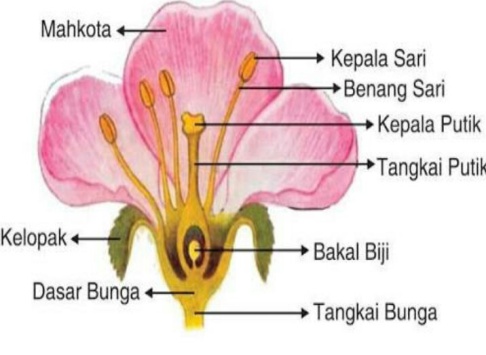 Bagian bunga yang pertama adalah tangkai. Tangkai bunga adalah bagian bunga yang berada pada bagian bawah. Sehingga tangkai bunga berfungsi sebagai penopang dan penghubung antara tangkai dan juga ranting.Mahkota Bunga, merupakan bagian bunga yang mempunyai varian warna yang menarik. Mahkota bunga juga sering disebut dengan perhiasan bunga. Sehingga mahkota berfungsi sebagai pemikat serangga-serangga untuk melakukan proses penyerbukan.Kelopak Bunga adalah bagian bunga yang berbentuk seperti daun. Sehingga kelopak sendiri berfungsi untuk melindungi bunga saat belum mekar atau masih kuncup.Benang sari dan putik merupakan organ reproduksi bagi bunga itu sendiri. Benang sari merupakan alat kelamin jantan sedangkan putik berfungsi sebagai alat kelamin betina. Untuk bagian putik sendiri terdapat dua bagian yaitu kepala putik dan tangkai putik.Dasar Bunga berfungsi sebagai tempat kedudukan bunga itu sendiri. Pada dasarnya bunga ada dua macam yaitu bunga sempurna dan bunga tidak sempurna. Bunga sempurna adalah bunga yang memiliki bagian yang lengkap, contonya mawar, melati dan bunga sepatu. Sedangkan bunga tidak sempurna adalah bunga yang hanya memiliki satu alat kelamin baik itu putik maupun benang sari. Contohnya : bunga salak, bunga melinjo, bunga jagung dan bunga kelapa.Model Dan Metode PembelajaranMetode     : Demonstrasi, ceramah bervariasi, Tanya jawab, dan   penugasanPendekatan : KontekstualLangkah-Langkah  PembelajaranH.  Sumber Dan Media PembelajaranSumber Pembelajaran		Sulistiyanto, Heri. 2008. Buku BSE IPA SD Kelas IV. Jakarta: Pusat Perbukuan Depdiknas2.   Media PembelajaranGambar doraemon, berbagai jenis bunga, gambar struktur bungaI.   Penilaian1.  Bentuk penilaian	: - Penilaian Proses, dilakukan dengan bantuan LKS                                 Penilaian Hasil Belajar, dilakukan dengan pemberian tes pada akhir siklus.Instrumen		:  TerlampirMakassar, 28 Oktober 2016 Mengesahkan,Kepala SD Inpres Perumnas Antang II       Nanik Juwariah, S.Pd NIP. 196110021983030211Lampiran 8LEMBAR KERJA SISWASiklus II (Pertemuan II)Hari/Tanggal			: Materi Ajar			: Struktur daun dan fungsinyaNama Kelompok		:Nama Anggota Kelompok	:	1…………………………………….2…………………………………….3…………………………………….4…………………………………….5…………………………………….Petunjuk  :Bacalah dengan seksama langkah-langkah kerja sebelum kalian menjawab pertanyaan Bacalah setiap pertanyaan dengan seksama. Gunakan buku siswa sebagai penuntun dalam mengerjakan pertanyaan. Silahkan berdiskusi, bekerja sama dengan anggota kelompokmu untuk menjawab pertanyaan di bawah ini dan berhati-hatilah dalam melakukan penelitian ini.Alat dan BahanBerbagai jenis bunga yang ada di sekitarmu.Pisau cutter Cara KerjaLetakkanlah bunga di atas mejamu.Gunakan pisau cutter untuk membelah bunga agar mudah untuk melihat bagian-bagian.Amati setiap bagian-bagian bunga tersebut.Kerjakanlah hasil pengamatanmu ke dalam tabel berikut:Berikanlah tanda centang (√) pada tabel yang sesuai:Pertanyaan :Apakah semua Mahkota bunga mempunyai warna yang sama ? Apa fungsinya ?Bagian bunga manakah yang merupakan alat kelamin betina dan alat kelamin jantan ?Lampiran 9LEMBAR TES HASIL BELAJAR SISWASIKLUS INama siswa 		: Jawablah pertanyaan dibawah ini !Sebutkan dua jenis akar pada tumbuhan!Tuliskan akar khusus pada tumbuhan! Tuliskan fungsi akar pada tumbuhan!Tuliskan fungsi dari batang!Jelaskan struktur-struktur batang!Kulit luarKulit pertamaKulit dalamLampiran  10Kunci Jawaban Jenis akar pada tumbuhan ada dua, yaitu akar serabut dan akar tunggang.Akar khusus pada tumbuhan, yaitu akar napas, akar pelekat, akar gantung, dan akar penunjang.Fungsi akar pada tumbuhan yaitu;Menegakan dan mengokohkan batangMenyerap air dan unsur hara di dalam tanaSebagai tempat penyimpanan cadangan makanan (pada tumbuhan tertentu)Fungsi dari batang, yaitu;Batang sebagai alat transfortasi atau pengangkut makananBatang sebagai penopang tumbuhanBatang sebagai penyimpan cadangan makananStruktur BatangKulit luar, memiliki dinding luar sel-sel yang menebal dan bermodifikasi menjadi rambut-rambut halus, duri, dan lentisel.Kulit pertama, terletak di sebelah dalam epidermis tersusun dari jaringan parenkim dan jaringan penunjang. Jaringan penunjang terdiri dari jaringan kolenkim yang mempunyai penebalan dinding sel di sudut-sudutnya atau mengandung kloroplas.Kulit dalam, merupakan batas anatara korteks dan stele, biasanya disebut flortema, mengandung amilum sehingga disebut juga sarung tepung.Lampiran 11RUBRIK/PENSKORAN TES SIKLUS IKeterangan:      Jumlah skor yang dicapaiRumus menghitung skor nilai	 =			             100%                  Jumlah keseluruhan skorLampiran 12LEMBAR TES HASIL BELAJAR SISWASIKLUS IINama siswa 		: Jawablah pertanyaan dibawah ini ! Tuliskan 4 bentuk tulang daun dan berikan 2 contoh masing-masing ! Jelaskan  apa fungsi daun pada tumbuhan? Sebutkan 2 contoh bunga tidak lengkap yang berada di lingkungan sekitarmu !Tuliskan 5 bagian-bagian bunga lengkap dan sebutkan fungsi dari masing-masing bagian bunga tersebut !Apakah semua jenis bunga memiliki alat kelamin jantan dan betina? Berikan alasanmu!Lampiran 13Kunci JawabanBentuk tulang daun bermacam-macam antara lain:-  Menyirip misalnya tulang daun jambu, mangga, dan rambutan.-  Melengkung misalnya tulang daun sirih, gandung, dan genjer       -  Menjari misalnya tualng daun papaya, daunjeruk, ketela pohon dan kappa       -  Sejajar misalnya tulang daun tebu, padi, dan semua jenis rumput-rumputanFungsi daun pada tumbuhan antara lain;- Sebagai tempat fotosintesis yang terdiri pada tumbuhan hijau- Tempat penguapan air- Pengeluaran air berupa tetesan air- Pertukaran oksigen dan karbon dioksida ( alat pernafasan pada tumbuhan)Contoh bunga tidak lengkap yaitu, kembang kertas dan bunga kambojaBagian-bagian bunga:Tangkai bunga berfungsi sebagai penopang dan penghubung antara tangkai dan jugaMahkota berfungsi sebagai pemikat serangga-serangga untuk melakukan proses penyerbukan.Kelopak bunga berfungsi untuk melindungi bunga saat belum mekar atau masih kuncup.Benang sari merupakan alat kelamin jantan sedangkan putik berfungsi sebagai alat kelamin betina. Untuk bagian putik sendiri terdapat dua bagian yaitu kepala putik dan tangkai putik.Dasar Bunga berfungsi sebagai tempat kedudukan bunga itu sendiri. Pada dasarnya bunga ada dua macam yaitu bunga sempurna dan bunga tidak sempurna.Tidak semua bunga memiliki alat kelamin jantan dan alat kelamin betina.Lampiran 14RUBRIK/PENSKORAN TES SIKLUS IIKeterangan:      Jumlah skor yang dicapaiRumus menghitung skor nilai	 =			             100%                  Jumlah keseluruhan skorLampiran 15DATA HASIL OBSERVASI(ASPEK GURU)Mata Pelajaran	:  IPAHari/Tanggal	:  1. Jumat/ 14 Oktober 2016 (Pertemuan 1)	  2. Senin/ 17 Oktober 2016 (Pertemuan 2)Tindakan/Siklus	:  Siklus I (Pertemuan 1 & 2)Makassar, 14 dan 17 Oktober 2016Observer 2						Observer 1Alfiana Zakinah					HervinasariNIM 1247041084					NIM 1247042197Lampiran 16DATA HASIL OBSERVASI (ASPEK GURU)Mata Pelajaran	:  IPAHari/Tanggal	:  1. Jumat/ 28 Oktober  2016 (Pertemuan 1)	2. Senin/ 31 Oktober  2016 (Pertemuan 2)Tindakan/Siklus	:  Siklus II (Pertemuan 1 & 2)Makassar, 28 dan 31 Oktober 2016Observer 2						Observer 1Alfiana Zakinah					HervinasariNIM 1247041084					NIM 1247042197Lampiran 17Deskriptor/ Rubrik Observasi Aspek Guru
Mengembangkan kreativitas berfikir siswa (konstruktivisme):3 = Jika guru menjelaskan materi dan menghubungkannya dalam kehidupan nyata dengan melibatkan siswa selama pembelajaran.2 = Jika guru menjelaskan materi dan menghubungkannya dalam kehidupan nyata tanpa melibatkan siswa selama pembelajaran.1 = Jika guru menjelaskan materi tanpa menghubungkannya dalam kehidupan nyata dengan melibatkan siswa selama pembelajaran.Membimbing siswa untuk mengumpulkan informasi (menemukan):3 = Jika guru mengarahkan siswa pada permasalahan yang jelas dan membimbingnya dalam mengumpulkan informasi.2 = Jika guru mengarahkan siswa pada permasalahan yang jelas tetapi kurang membimbing dalam mengumpulkan informasi.1 = Jika guru mengarahkan siswa pada permasalahan yang kurang jelas dan kurang membimbing dalam mengumpulkan informasi.Guru mengemukakan pertanyaan kepada siswa (bertanya).3 = Jika guru mengemukakan pertanyaan yang berkaitan dengan materi dan kehidupan nyata siswa.2 = Jika guru mengemukakan pertanyaan yang berkaitan dengan materi namun tidak berkaitan dengan kehidupan nyata siswa.1 = Jika guru mengemukakan pertanyaan yang kurang berkaitan dengan materi dan kehidupan nyata siswa.Guru membimbing siswa dalam kelompok belajar (masyarakat belajar).3 = Jika guru membagi tugas kelompok kepada siswa dan membimbingnya dalam kelompok belajar.2 = Jika guru membagi tugas kelompok kepada siswa tetapi kurang membimbingnya dalam kelompok belajar.1 = Jika guru membagi tugas kelompok kepada siswa tetapi tidak membimbingnya dalam kelompok belajar. Guru membimbing siswa dalam memodelkan  percobaan (pemodelan).3 = Jika guru membimbing siswa dalam memodelkan suatu percobaan dengan melibatkan siswa lain dalam memberikan masukan.2 = Jika guru membimbing siswa dalam memodelkan suatu percobaan tetapi tidak melibatkan siswa lain dalam memberikan masukan.1 = Jika guru kurang membimbing siswa dalam memodelkan suatu percobaan dan tidak melibatkan siswa lain dalam memberikan masukan.Guru meluruskan materi yang telah dipelajari (refleksi).3 = Jika meluruskan materi yang telah dipelajari secara menyeluruh.2 = Jika meluruskan materi yang telah dipelajari secara garis besar saja.1 = Jika meluruskan materi yang umum saja.Guru memberikan penilaian selama proses pembelajaran (penilaian sebenarnya).3 = Jika menilai secara menyeluruh aktivitas siswa selama proses pembelajaran.2 = Jika menilai sebagian aktivitas siswa selama proses pembelajaran.1 = Jika mengabaikan aktivitas siswa selama proses pembelajaran.Lampiran 18DATA HASIL OBSERVASI ASPEK SISWA (INDIVIDUAL)Mata Pelajaran	:  IPAHari/Tanggal	:  1. Jumat/ 14 Oktober 2016 (Pertemuan 1)	  2. Senin/ 17 Oktober 2016 (Pertemuan 2)Tindakan/Siklus	:  Siklus I (Pertemuan 1 & 2)						Makassar, 14 dan 17 Oktober 2016Observer 2						Observer 1Alfiana Zakinah					HervinasariNIM 1247041084					NIM 1247042197Lampiran 19DATA HASIL OBSERVASI ASPEK SISWA (KLASIKAL)Mata Pelajaran	: IPAHari/Tanggal		: 1. Jumat/ 15 April 2016 (Pertemuan 1)			 		  2. Senin/ 18 April 2016 (Pertemuan 2)		Tindakan/Siklus	:  Siklus I (Pertemuan 1 & 2)Makassar, 14 dan 17 Oktober 2016Observer 2						Observer 1Alfiana Zakinah					HervinasariNIM 1247041084					NIM 1247042197 Lampiran 20DATA HASIL OBSERVASIASPEK SISWA (INDIVIDUAL)Mata Pelajaran	: IPAHari/Tanggal		: 1. Jumat/ 28 Oktober  2016 (Pertemuan 1)			 		  2. Senin/ 31 Oktober  2016 (Pertemuan 2)		Tindakan/Siklus	:  Siklus II (Pertemuan 1 & 2)Makassar, 28 dan 31 Oktober 2016Observer 2						Observer 1Alfiana Zakinah					HervinasariNIM 1247041084					NIM 1247042197Lampiran 21       DATA HASIL OBSERVASI ASPEK SISWA (KLASIKAL)Mata Pelajaran	: IPAHari/Tanggal		: 1. Rabu/ 27 April 2016 (Pertemuan 1)			 		  2. Jum’at/ 29 April 2016 (Pertemuan 2)		Tindakan/Siklus	:  Siklus II (Pertemuan 1 & 2)Makassar, 28 dan 31 Oktober 2016Observer 2						Observer 1Alfiana Zakinah					HervinasariNIM 1247041084					NIM 1247042197Lampiran 21Deskriptor/ Rubrik Penilaian Observasi Aspek SiswaKonstruktivisme:B (3) = Jika 15-22 siswa mengkonstruksi pengetahuan dan mengaitkan materi dengan pengalaman/ kehidupan nyata.C (2) = Jika 7-14 siswa mengkonstruksi pengetahuan berdasarkan materi dan mengaitkannya dengan pengalaman/ kehidupan nyata.K (1) =  Jika 0-6 siswa mengkonstruksi pengetahuan berdasarkan materi dan mengaitkannya dengan pengalaman/ kehidupan nyata.Menemukan:B (3) = Jika 15-22 siswa menemukan informasi sendiri.C (2) = Jika 7-14 siswa menemukan informasi sendiri.K (1) = Jika 0-6 siswa menemukan informasi sendiri.Bertanya:B (3) = Jika 15-22 siswa mengemukakan pertanyaan.C (2) = Jika 7-14 siswa mengemukakan pertanyaan.K (1) = Jika 0-6 siswa mengemukakan pertanyaan.Masyarakat belajar:B (3) = Jika 15-22 siswa aktif bekerjasama dalam kegiatan belajar kelompok.C (2) = Jika 7-14 siswa aktif bekerjasama dalam kegiatan belajar kelompok.K (1) = Jika 0-6 siswa aktif bekerjasama dalam kegiatan belajar kelompok.Pemodelan:B (3) = Jika 15-22 siswa memodelkan hasil kegiatannya.C (2) = Jika 7-14 siswa memodelkan hasil kegiatannya.K (1) = Jika 0-6 siswa memodelkan hasil kegiatannya.Refleksi:B (3) = Jika 15-22 siswa menyimpulkan materi pelajaran.C (2) = Jika 7-14 siswa menyimpulkan materi pelajaran.K (1) = Jika 0-6 siswa menyimpulkan materi pelajaran.Penilaian sebenarnya:B (3) = Jika 14-20 siswa aktif selama proses pembelajaran.C (2) = Jika 7-13 siswa aktif selama proses pembelajaran.K (1) = Jika 0-6 siswa aktif selama proses pembelajaran.Lampiran 22DATA TES HASIL BELAJAR SISWASIKLUS ILampiran 23Data Deskripsi Frekuensi Nilai Tes Hasil Belajar Siswa SIKLUS I Data Deskripsi Ketuntasan Belajar Siswa SIKLUS I Lampiran 24DATA TES HASIL BELAJAR SISWASIKLUS IILampiran 25Data Deskripsi Frekuensi Nilai Tes Hasil Belajar Siswa SIKLUS IIData Deskripsi Ketuntasan Belajar Siswa SIKLUS II Lampiran 26REKAPITULASI HASIL TES SIKLUS I & IILampiran 27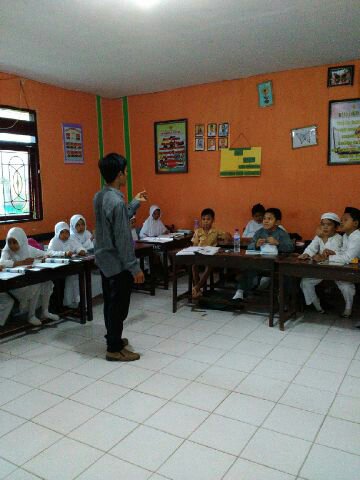 (Guru menjelaskan materi tentang struktur akar dan fungsinya)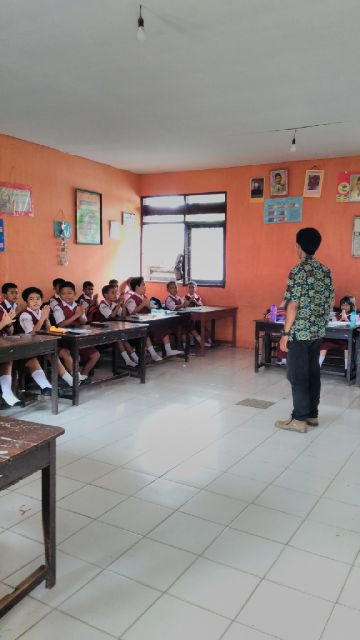 (Guru menjelaskan materi tentang struktur batang dan fungsinya)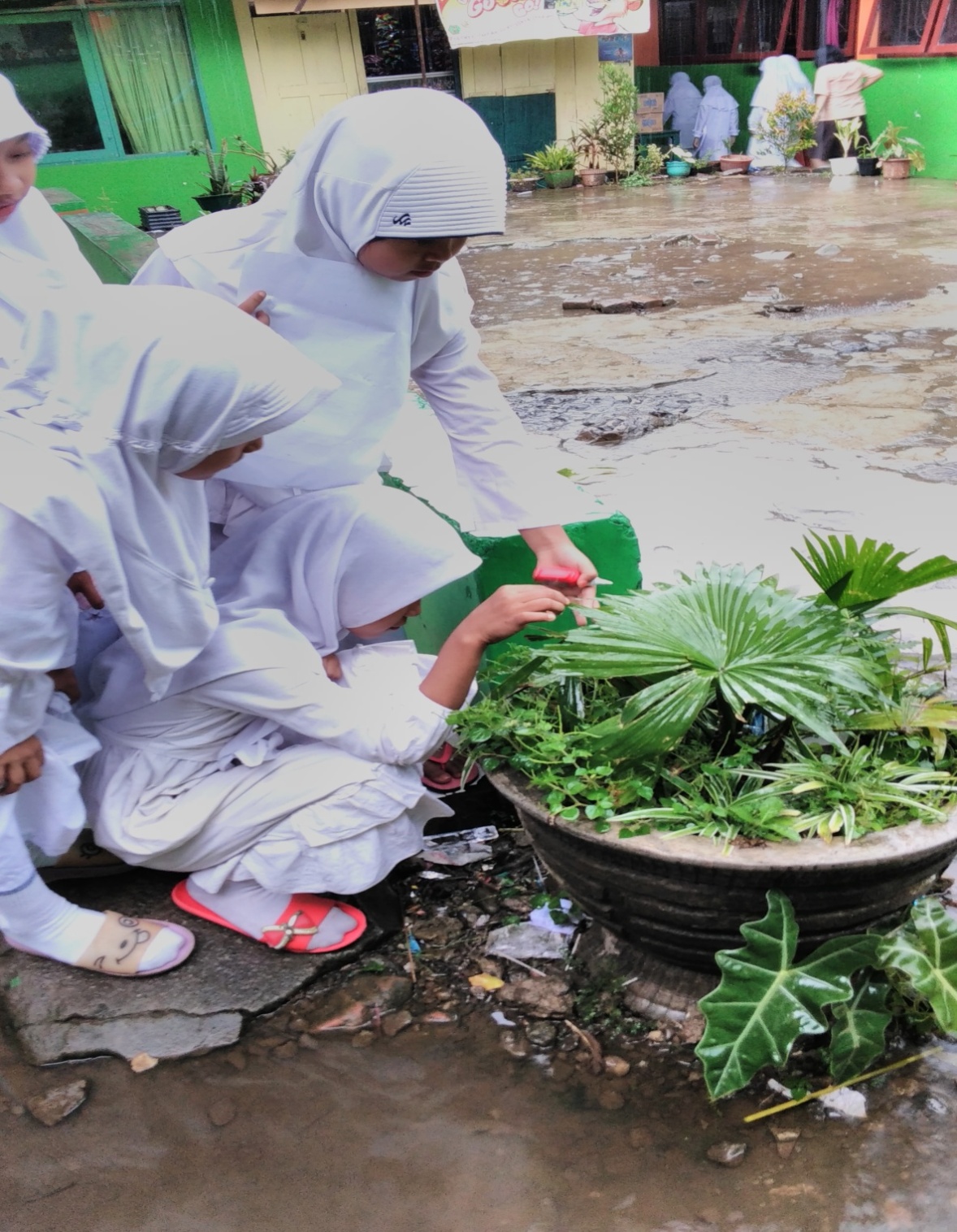 (siswa menemukan informasi dengan mengamati bentuk daun)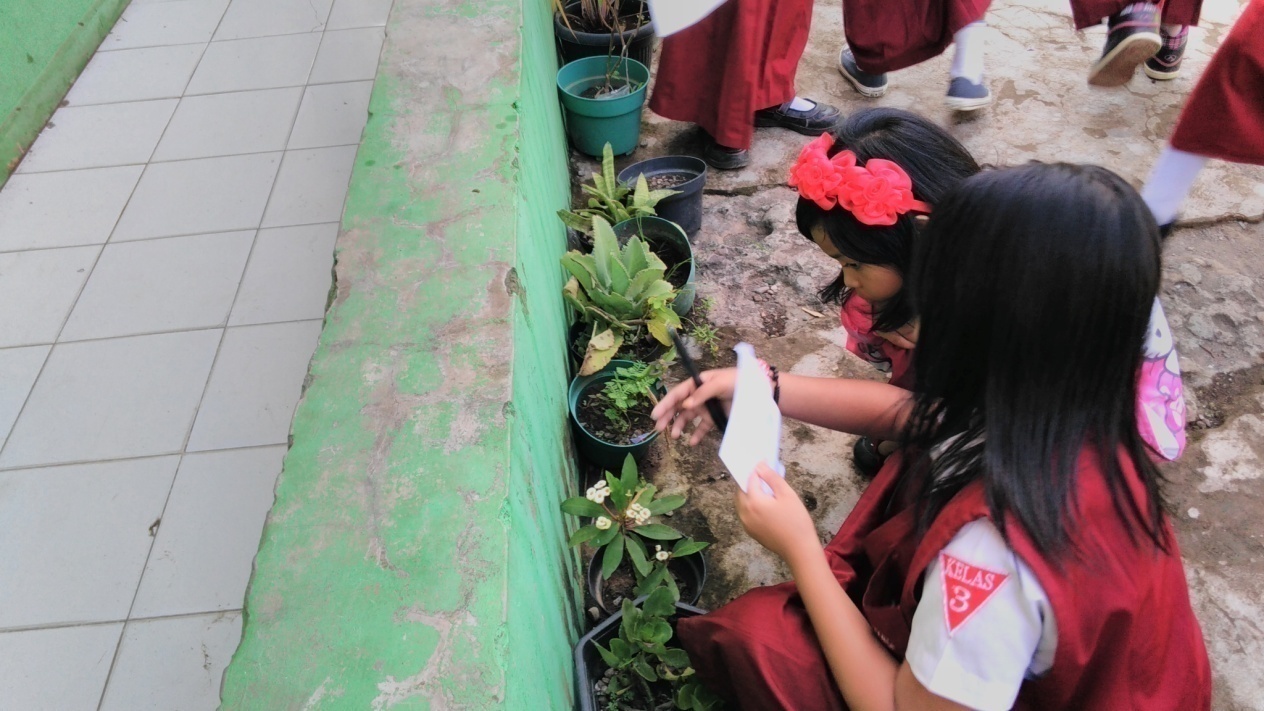 (siswa menemukan informasi dengan mengamati bagian-bagian bunga)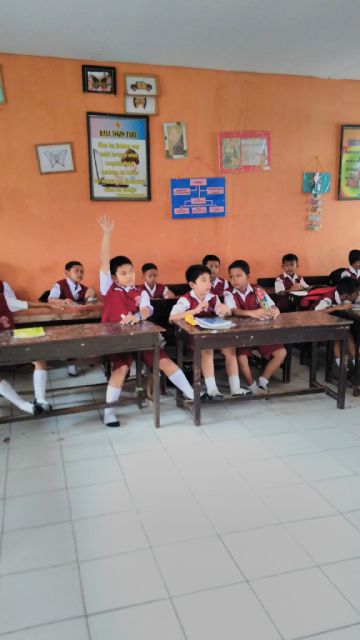 (siswa bertanya tentang apa yang belum diketahui)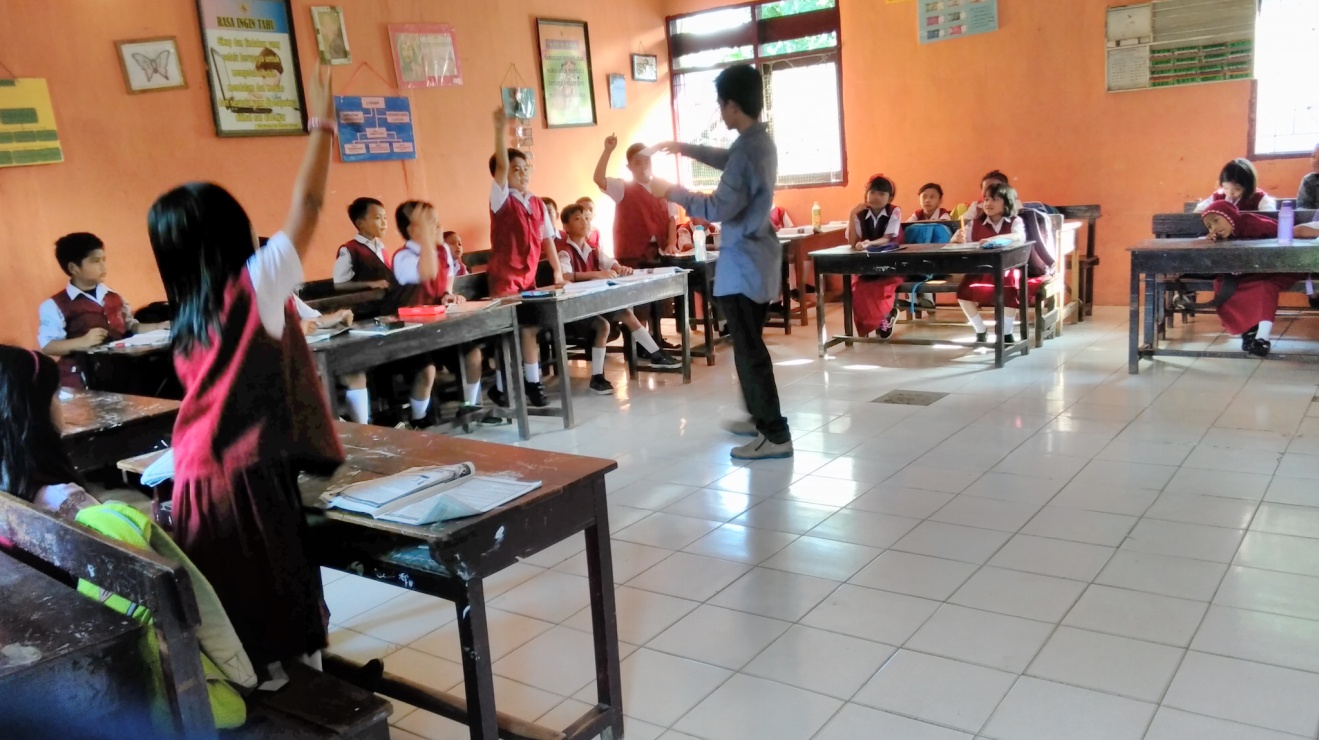 (Guru bertanya kepada siswa mengenai bagian-bagian bunga)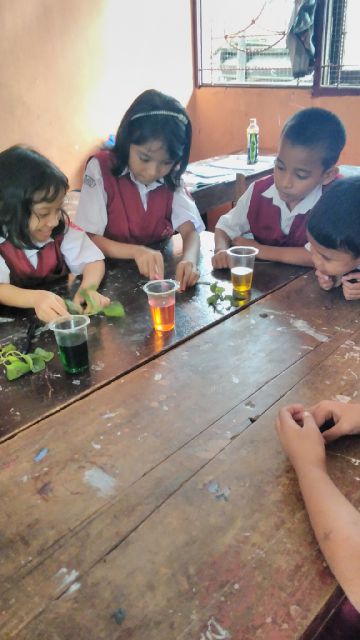 (siswa bekerja sama dalam memecahkan masalah)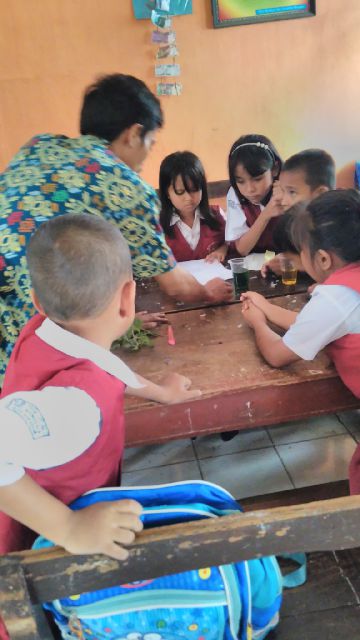 (Guru membimbing siswa dalam bekerja kelompok)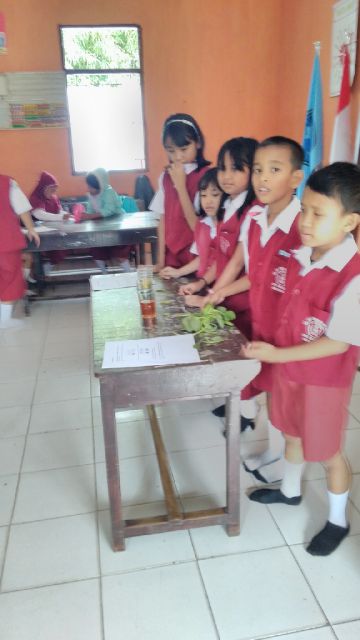 (Siswa memodelkan/mencontohkan tentang fungsi batang pada tumbuhan)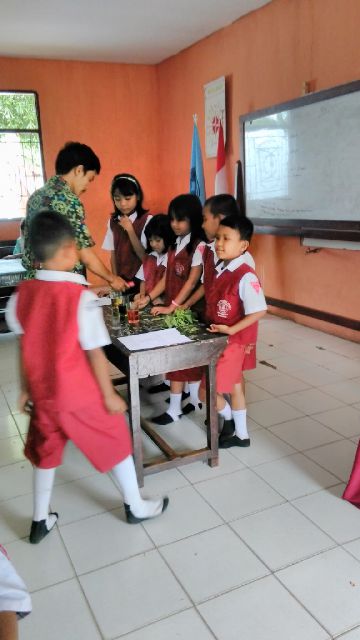 (Guru terlibat dalam membimbing siswa mencontohkan hasil temuannya)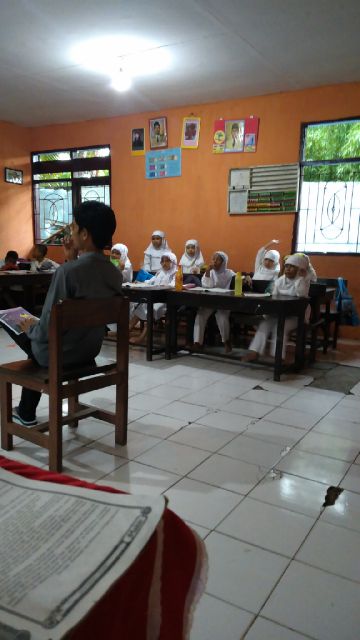 (siswa menyimpulkan materi)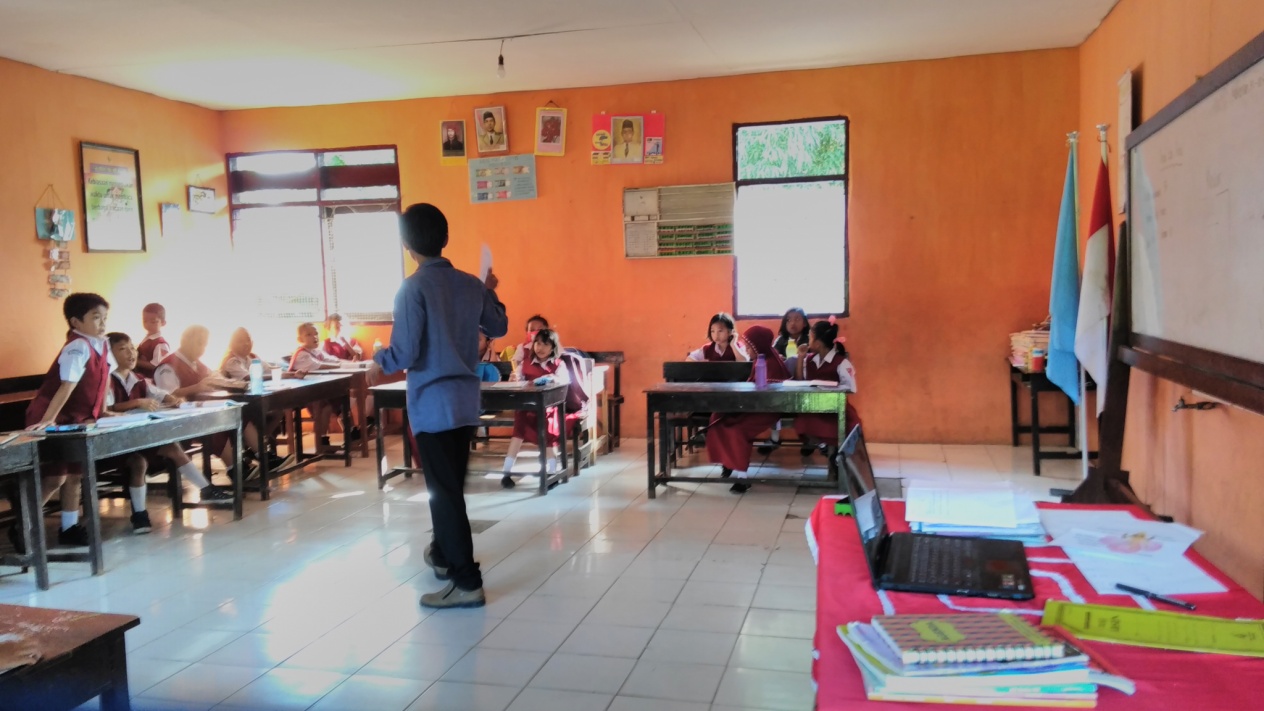 (Guru meluruskan pemahaman siswa yang masih kurang jelas tentang materi)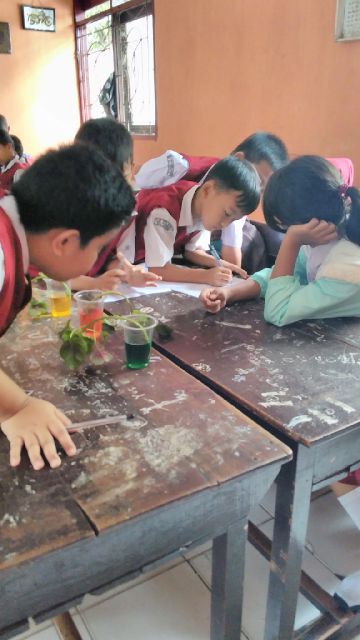 (Siswa aktif dalam proses pembelajaran)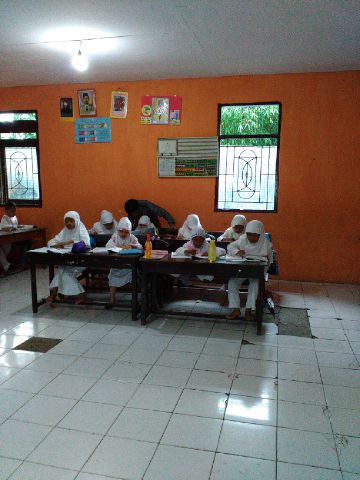 (Siswa mengerjakan Tes Akhir Siklus)KegiatanDeskripsi kegiatanAlokasi waktuPendahuluanGuru membuka pelajaran dengan memberi salam, menyapa  siswa  dan menanyakan kabar  siswaGuru meminta salah satu siswa untuk memimpin doaGuru mengecek kehadiran  siswaGuru melakukan apersepsi dengan menanyakan siapa yang pernah menanam pohon ? Guru menghubungkannya dengan materi yang akan diajarkan.Guru menyampaikan tujuan pembelajaran yang akan dicapai10 MenitIntiSiswa menyebutkan salah satu jenis tanaman dan akarnya yang terdapat dilingkungan sekitar sekolah berdasarkan bimbingan dan penjelasan materi dari guru (konstruktivisme)Siswa dibagi menjadi beberapa kelompok dan diminta untuk mengamati akar tumbuhan yang telah disiapkan di atas meja untuk menentukan jenis akar dan fungsinya (Inquiry)Siswa memantapkan pemahamannya terhadap materi yang diberikan lewat pertanyaan atau masukan (Questioning)Siswa berdiskusi dan bekerja sama untuk mengisi LKS yang telah disediakan guru saat pengamatan berlangsung lewat bimbingan guru (Learning Community)Setelah selesai mengerjakan LKS, setiap kelompok memaparkan hasil pengamatannya dengan menjelaskan atau mencontohkannya di depan kelas dan kelompok lain menanggapi (Modeling)Guru meluruskan/menjelaskan pemahaman yang kurang tepat dan memberikan sedikit gambaran tentang struktur akar dan fungsinya (Reflection)Siswa mengumpulkan hasil kegiatan kelompoknya dan guru menilai pemahaman berdasarkan materi yang diperoleh dari proses pembelajaran (Authentic Assessment)50 MenitPenutupGuru bersama siswa menyimpulan materi yang telah dipelajari.Pemberian PRPesan-pesan moral10 MenitGuru KelasHeri IsmantoPenelitiHervinasari1247042197No.Nama TumbuhanJenis akarGambarKeteranganKegiatanDeskripsi kegiatanAlokasi waktuPendahuluanGuru membuka pelajaran dengan memberi salam, menyapa  siswa  dan menanyakan kabar  siswaGuru meminta salah satu siswa untuk memimpin doaGuru mengecek kehadiran  siswaGuru melakukan apersepsi dengan menanyakan siapa yang pernah  ? Guru menghubungkannya dengan materi yang akan diajarkan.Guru menyampaikan tujuan pembelajaran yang akan dicapai10 MenitIntiSiswa menyebutkan salah satu jenis tumbuhan yang terdapat dilingkungan sekitar sekolah berdasarkan bimbingan dan penjelasan materi dari guru (konstrukvisme)Siswa dibagi menjadi beberapa kelompok dan diminta untuk mengamati tanaman pacar air yang telah disiapkan di atas meja untuk menentukan struktur dan fungsinya (Inquiry)Siswa memantapkan pemahamannya terhadap materi yang diberikan lewat pertanyaan atau masukan (Questioning)Siswa berdiskusi dan bekerja sama untuk mengisi LKS yang telah disediakan guru saat pengamatan berlangsung lewat bimbingan guru (Learning Community)Setelah selesai mengerjakan LKS, setiap kelompok memaparkan hasil pengamatannya dengan menjelaskan atau mencontohkannya di depan kelas dan kelompok lain menanggapi (Modeling)Guru meluruskan/menjelaskan pemahaman yang kurang tepat dan memberikan sedikit gambaran tentang struktur batang dan fungsinya (Reflection)Siswa mengumpulkan hasil kegiatan kelompoknya dan guru menilai pemahaman berdasarkan materi yang diperoleh dari proses pembelajaran (Authentic Assessment)50 MenitPenutupGuru bersama siswa menyimpulan materi yang telah dipelajari.Pemberian PRPesan-pesan moral10 MenitGuru KelasHeri IsmantoPenelitiHervinasari1247042197KegiatanDeskripsi kegiatanAlokasi waktuPendahuluanGuru membuka pelajaran dengan memberi salam, menyapa  siswa  dan menanyakan kabar  siswaGuru meminta salah satu siswa untuk memimpin doaGuru mengecek kehadiran  siswaGuru melakukan apersepsi dengan menanyakan siapa yang pernah  ? Guru menghubungkannya dengan materi yang akan diajarkan.Guru menyampaikan tujuan pembelajaran yang akan dicapai10 MenitIntiSiswa menyebutkan salah satu jenis tumbuhan yang terdapat dilingkungan sekitar sekolah berdasarkan bimbingan dan penjelasan materi dari guru (konstrukvisme)Siswa dibagi menjadi beberapa kelompok dan  diminta untuk mengamati berbagai jenis-jenis daun yang berada di lingkungan sekitar sekolah untuk menentukan bentuk tulang dan jenis daun  (Inquiry)Siswa memantapkan pemahamannya terhadap materi yang diberikan lewat pertanyaan atau masukan (Questioning)Siswa berdiskusi dan bekerja sama untuk mengisi LKS yang telah disediakan guru saat pengamatan berlangsung lewat bimbingan guru (Learning Community)Setelah selesai mengerjakan LKS, setiap kelompok memaparkan hasil pengamatannya dengan menjelaskan atau mencontohkannya di depan kelas dan kelompok lain menanggapi (Modeling)Guru meluruskan/menjelaskan pemahaman yang kurang tepat dan memberikan sedikit gambaran tentang struktur batang dan fungsinya (Reflection)Siswa mengumpulkan hasil kegiatan kelompoknya dan guru menilai pemahaman berdasarkan materi yang diperoleh dari proses pembelajaran (Authentic Assessment)50 MenitPenutup Guru bersama siswa menyimpulan materi yang telah dipelajari.Pemberian PRPesan-pesan moral10 MenitGuru KelasHeri IsmantoPenelitiHervinasari1247042197No.Nama TumbuhanBentuk Susunan Tulang Daun Bagian-bagian DaunGambarKegiatanDeskripsi kegiatanAlokasi waktuPendahuluanGuru membuka pelajaran dengan memberi salam, menyapa  siswa  dan menanyakan kabar  siswaGuru meminta salah satu siswa untuk memimpin doaGuru mengecek kehadiran  siswaGuru melakukan apersepsi dengan memberikan tebak-tebakan pada siswa “menebak gambar yang telah terpotong-potong menjadi beberapa bagian”.Guru meminta siswa untuk menyatukan kembali potongan-potongan gambar tersebut dan ternyata gambar tersebut adalah gambar doraemon.Guru memberi informasi pada siswa bahwa gambar itu dapat dikatakan gambar doraemon jika keseluruhan bagiannya sudah bersatu atau lengkapGuru menghubungkannya dengan materi yang akan diajarkan.Guru menyampaikan tujuan pembelajaran yang akan dicapai10 MenitIntiSiswa menyebutkan salah satu jenis bunga yang terdapat dilingkungan sekitar sekolah berdasarkan bimbingan dan penjelasan materi dari guru (konstrukvisme)Siswa dibagi menjadi beberapa kelompok dan  diminta untuk mengamati berbagai jenis-jenis bunga yang berada di lingkungan sekitar sekolah untuk menentukan jenis bunga dan struktur masing-masing   (Inquiry)Siswa memantapkan pemahamannya terhadap materi yang diberikan lewat pertanyaan atau masukan (Questioning)Siswa berdiskusi dan bekerja sama untuk mengisi LKS yang telah disediakan guru saat pengamatan berlangsung lewat bimbingan guru (Learning Community)Setelah selesai mengerjakan LKS, setiap kelompok memaparkan hasil pengamatannya dengan menjelaskan atau mencontohkannya di depan kelas dan kelompok lain menanggapi (Modeling)Guru meluruskan/menjelaskan pemahaman yang kurang tepat dan memberikan sedikit gambaran tentang struktur bunga dan fungsinya (Reflection)Siswa mengumpulkan hasil kegiatan kelompoknya dan guru menilai pemahaman berdasarkan materi yang diperoleh dari proses pembelajaran (Authentic Assessment)50 MenitPenutup Guru bersama siswa menyimpulan materi yang telah dipelajari.Pemberian PRPesan-pesan moral10 MenitGuru KelasHeri IsmantoPenelitiHervinasari1247042197No.Nama BungaBenang sariMahkotaKelopakPutikTangkai1.SoalAspek yang dinilaiNilai1Skor 3    : Jika menjawab 2 benar dan lengkapSkor 2    : Jika menjawab 1 benar dan lengkapSkor 1    : Jika menjawab kurang tepatSkor 0    : Jika tidak menjawab atau kosong32Skor 3    : Jika menjawab benar dan lengkapSkor 2    : Jika menjawab benar tapi kurang lengkapSkor 1    : Jika menjawab kurang tepatSkor 0    : Jika tidak menjawab atau kosong33Skor 4    : Jika menjawab 3 benar Skor 3    : Jika menjawab 2 benarSkor 2    : Jika menjawab 1 benarSkor 1    : Jika menjawab kurang tepatSkor 0    : Jika tidak menjawab atau kosong44Skor 4    : Jika menjawab 3 benar Skor 3    : Jika menjawab 2 benarSkor 2    : Jika menjawab 1 benarSkor 1    : Jika menjawab kurang tepatSkor 0    : Jika tidak menjawab atau kosong45Skor 4    : Jika menjawab 3 benar dan lengkapSkor 3    : Jika menjawab 2 benar dan lengkapSkor 2    : Jika menjawab 1 benar dan lengkapSkor 1    : Jika menjawab kurang tepatSkor 0    : Jika tidak menjawab atau kosong4JumlahJumlah18SoalAspek yang dinilaiNilai1Skor 4    : Jika menjawab benar dan lengkapSkor 3    : Jika menjawab benar dan tidak lengkapSkor 2    : Jika menjawab tetapi kurang jelasSkor 1    : Jika menjawab salahSkor 0    : Jika tidak menjawab atau kosong42Skor 4    : Jika menjawab benar dan lengkapSkor 3    : Jika menjawab benar dan tidak lengkapSkor 2    : Jika menjawab tetapi kurang jelasSkor 1    : Jika menjawab salahSkor 0    : Jika tidak menjawab atau kosong43Skor 3    : Jika menjawab benar dan lengkapSkor 2    : Jika menjawab benar tetapi tidak lengkapSkor 1    : Jika menjawab kurang tepatSkor 0    : Jika tidak menjawab atau kosong34Skor 6    : Jika menjawab 6 benar dan lengkapSkor 5    : Jika menjawab 5 benar dan lengkapSkor 4    : Jika menjawab 4 benar dan lengkapSkor 3    : Jika menjawab 3 benar dan lengkapSkor 2    : Jika menjawab 2 benar dan lengkapSkor 1    : Jika menjawab salahSkor 0    : Jika tidak menjawab atau kosong65Skor 3    : Jika menjawab benar dan lengkapSkor 2    : Jika menjawab benar tetapi tidak lengkapSkor 1    : Jika menjawab kurang tepatSkor 0    : Jika tidak menjawab atau kosong3JumlahJumlah20NoKomponen yang diamatiSiklus ISiklus ISiklus ISiklus ISiklus ISiklus INoKomponen yang diamatiPertemuan 1Pertemuan 1Pertemuan 1Pertemuan 2Pertemuan 2Pertemuan 2NoKomponen yang diamatiB(3)C(2)K(1)B(3)C(2)K(1)1.Mengembangkan kreativitas berfikir siswa (konstruktivisme).√√2.Membimbing siswa untuk mengumpulkan  informasi (menemukan).√√3.Mengemukakan pertanyaan yang mengacu pada pengembangan kreativitas berfikir dan keterampilan bertanya siswa (bertanya).√√4.Membimbing siswa dalam bekerja kelompok (masyarakat belajar)√√5.Membimbing siswa merencanakan karya/ model (pemodelan).√√6.Meluruskan materi yang telah dipelajari selama proses pembelajaran (refleksi)√√7.Hasil belajar diukur selama proses pembelajaran (penilaian sebenarnya).√√SkorSkor610-98-JumlahJumlah161616171717% Indikator Keberhasilan% Indikator Keberhasilan76.19%76.19%76.19%80.95%80.95%80.95%KategoriKategoriCukupCukupCukupBaikBaikBaikNoKomponen yang diamatiSiklus IISiklus IISiklus IISiklus IISiklus IISiklus IINoKomponen yang diamatiPertemuan 1Pertemuan 1Pertemuan 1Pertemuan 2Pertemuan 2Pertemuan 2NoKomponen yang diamati B(3)C(2)K(1)B(3)C(2)K(1)1.Mengembangkan kreativitas berfikir siswa (konstruktivisme).√√2.Membimbing siswa untuk mengumpulkan  informasi (inkuiri).√√3.Mengemukakan pertanyaan yang mengacu pada pengembangan kreativitas berfikir dan keterampilan bertanya siswa (bertanya).√√4.Membimbing siswa dalam bekerja kelompok (masyarakat belajar)√√5.Membimbing siswa merencanakan karya/ model (pemodelan).√√6.Meluruskan materi yang telah dipelajari selama proses pembelajaran (refleksi)√√7.Hasil belajar diukur selama proses pembelajaran (penilaian sebenarnya).√√SkorSkor154-182-JumlahJumlah191919202020% Indikator Keberhasilan% Indikator Keberhasilan90.48%90.48%90.48%95.24%95.24%95.24%KategoriKategoriSangat BaikSangat BaikSangat BaikSangat BaikSangat BaikSangat BaikNoNama siswaAspek yang dinilaiAspek yang dinilaiAspek yang dinilaiAspek yang dinilaiAspek yang dinilaiAspek yang dinilaiAspek yang dinilaiAspek yang dinilaiAspek yang dinilaiAspek yang dinilaiAspek yang dinilaiAspek yang dinilaiAspek yang dinilaiAspek yang dinilaiKetNoNama siswaPertemuan 1Pertemuan 1Pertemuan 1Pertemuan 1Pertemuan 1Pertemuan 1Pertemuan 1Pertemuan 2Pertemuan 2Pertemuan 2Pertemuan 2Pertemuan 2Pertemuan 2Pertemuan 2KetNoNama siswa12345671234567Ket1.2.3.4.5.6.7.8.9.10.11.12.13.14.15.16.17.18.19.20.21.22.CCGDFKFYMSMJMTNFNJRDPSRKTMNMRSMLAADTPRSISSMRYMMRDAMH√√√√--√-√--√--√√-√---√√√√√-√√√√-√---√-√√√√√---√--√√-√--√--√√---√--√√√√√-√√√√√√√√√-√√√-√√-√√--√-----√---√√√√√----------------√√-√----√√-√√-√√-√-√√√-√√√----√√√√--√-√--√--√√√√---√√√√√√√√√√-√---√√√√√√√-√-√√-√--√--√--√√-√-√--√√√√√-√√√√√√√√√√√√√-√√√√√√-√--√-√√--√√√√√---------√-√---√√---------√-√√-√√-√-√√√-√√√-√--Jumlah / kategoriJumlah / kategori11/C15/B8/C19/B9/C3/K13/C12/C17/B9/C20/B9/C4/K13/CNoKomponen yang diamatiSiklus ISiklus ISiklus ISiklus ISiklus ISiklus INoKomponen yang diamatiPertemuan 1Pertemuan 1Pertemuan 1Pertemuan 2Pertemuan 2Pertemuan 2NoKomponen yang diamatiB(3)C(2)K(1)B(3)C(2)K(1)1.Siswa mengkontruksi pengetahuannya sendiri (konstruktivisme).√√2.Siswa menemukan informasi sendiri (menemukan).√√3.Mengemukakan pertanyaan (bertanya).√√4.Siswa terlibat aktif dan bekerja dalam kegiatan kelompok (masyarakat belajar).√√5.Siswa  memodelkan/mencontohkan hasil kegiatan kelompok (pemodelan).√√6.Siswa menyimpulkan keseluruhan proses pembelajaran yang telah dipelajarinya (refleksi).√√7.Siswa aktif selama proses kegiatan pembelajaran (penilaian sebenarnya).√√SkorSkor681681JumlahJumlah151515151515% Indikator Keberhasilan% Indikator Keberhasilan71.42%71.42%71.42%71.42%71.42%71.42%KategoriKategoriCukupCukupCukupCukupCukupCukupNoNama siswaAspek yang dinilaiAspek yang dinilaiAspek yang dinilaiAspek yang dinilaiAspek yang dinilaiAspek yang dinilaiAspek yang dinilaiAspek yang dinilaiAspek yang dinilaiAspek yang dinilaiAspek yang dinilaiAspek yang dinilaiAspek yang dinilaiAspek yang dinilaiKetNoNama siswaPertemuan 1Pertemuan 1Pertemuan 1Pertemuan 1Pertemuan 1Pertemuan 1Pertemuan 1Pertemuan 2Pertemuan 2Pertemuan 2Pertemuan 2Pertemuan 2Pertemuan 2Pertemuan 2KetNoNama siswa12345671234567Ket1.2.3.4.5.6.7.8.9.10.11.12.13.14.15.16.17.18.19.20.21.22.CCGDFKFYMSMJMTNFNJRDPSRKTMNMRSMLAADTPRSISSMRYMMRDAMH√√√-√-√√√-√√--√√-√---√√√√√√√√√√-√-√√-√-√√√√-√√-√√√---√----√√√--√--√√√√√√-√√√-√√√√√√√√√√√√-√√√√√√√√√√√√√√√√√---√-----√----√√√-√√--√--√√√√√-√√√-√√-√√√√√√√--√√√-√-√√√-√√--√√-√-√-√√-√√√√√-√√-√√√√√√√√√√-√√-√-√---√√-√√-√√-√---√√√√√√√√√√√√√√√√√√√√√√--√√-√√√√√√√√√√-√√√----√--√√-√-√√--------√--√√√√√-√√√-√√-√√√√√√√--Jumlah / kategoriJumlah / kategori13/C16/B10/C20/B15/B7/C17/B14/C17/B11/C22/B15/B7/C18/BNoKomponen yang diamatiSiklus IISiklus IISiklus IISiklus IISiklus IISiklus IINoKomponen yang diamatiPertemuan 1Pertemuan 1Pertemuan 1Pertemuan 2Pertemuan 2Pertemuan 2NoKomponen yang diamatiB(3)C(2)K(1)B(3)C(2)K(1)1.Siswa mengkontruksi pengetahuannya sendiri (konstruktivisme).√√2.Siswa menemukan informasi sendiri (menemukan).√√3.Mengemukakan pertanyaan (bertanya).√√4.Siswa terlibat aktif dan bekerja dalam kegiatan kelompok (masyarakat belajar).√√5.Siswa  memodelkan/mencontohkan hasil kegiatan kelompok (pemodelan).√√6.Siswa menyimpulkan keseluruhan proses pembelajaran yang telah dipelajarinya (refleksi).√√7.Siswa aktif selama proses kegiatan pembelajaran (penilaian sebenarnya).√√SkorSkor126-126-JumlahJumlah181818181818% Indikator Keberhasilan% Indikator Keberhasilan85.71%85.71%85.71%85.71%85.71%85.71%Kategori Kategori BaikBaikBaikBaikBaikBaikNo Nama SiswaJumlah soal dan bobotJumlah soal dan bobotJumlah soal dan bobotJumlah soal dan bobotJumlah soal dan bobotJumlah soal dan bobotJumlahSkorJumlahSkorNilaiKeteranganNo Nama Siswa1(3)1(3) 2(3)3(4)4(4)5(4)JumlahSkorJumlahSkorNilaiKeterangan1CCG 331443151583Tuntas2DFK331433141477Tuntas3FY331442141477Tuntas 4MS331443151583Tuntas 5MJ331332121267Tidak Tuntas6MT331231101056Tidak Tuntas7NF331443151583Tuntas8NJ331331111162Tidak Tuntas9RDP331443151583Tuntas10SR1111115528Tidak Tuntas11KT221331101056Tidak Tuntas12MN331443151583Tuntas13MRS1111115528Tidak Tuntas14ML331441131372Tuntas 15AAD331444161689Tuntas16TPR331443151583Tuntas17SIS331443151583Tuntas18SM331444161689Tuntas19RY331441131372Tuntas20MM331332121267Tidak Tuntas21RD1111115528Tidak Tuntas22AMH1111115528Tidak TuntasJumlahJumlahJumlahJumlahJumlahJumlahJumlahJumlahJumlahJumlah1477Rata-rata kelasRata-rata kelasRata-rata kelas14772214772214772214772214772214772267,1 67,1 67,1 Ketuntasan belajarKetuntasan belajarKetuntasan belajar                  13                         x 100%                 22                  13                         x 100%                 22                  13                         x 100%                 22                  13                         x 100%                 22                  13                         x 100%                 22                  13                         x 100%                 2259%59%59%  Ketidaktuntasan belajar  Ketidaktuntasan belajar  Ketidaktuntasan belajar                  9                         x 100%                 22                  9                         x 100%                 22                  9                         x 100%                 22                  9                         x 100%                 22                  9                         x 100%                 22                  9                         x 100%                 2241%41%41%NilaiKategoriJumlah SiswaPersentase (%) 85  – 100Sangat Baik (SB)29%70 – 84 Baik (B)1150%55– 69Cukup (C)523%40 – 54Kurang (K)--   <40Sangat Kurang (SK)418%JumlahJumlah22100 %NilaiKategoriFrekuensiPersentase (%)70 – 100Tuntas1359%0 – 74Tidak Tuntas 9  41%JumlahJumlah22100 %No Nama SiswaJumlah soal dan bobotJumlah soal dan bobotJumlah soal dan bobotJumlah soal dan bobotJumlah soal dan bobotJumlah soal dan bobotJumlahSkorJumlahSkorNilaiKeteranganNo Nama Siswa1(4)1(4) 2(4)3(3)4(6)5(3  )JumlahSkorJumlahSkorNilaiKeterangan1CCG 441263161685Tuntas2DFK442163161680Tuntas3FY443261161680Tuntas4MS443162161685Tuntas5MJ441263161685Tuntas6MT442261151575Tuntas7NF443162161685Tuntas8NJ442261151575Tuntas9RDP443361171785Tuntas10SR442161141470Tuntas11KT443261161680Tuntas12MN442163161685Tuntas13MRS332161131365Tidak Tuntas14ML443161151575Tuntas15AAD4443632020100Tuntas16TPR442363181890Tuntas17SIS443363191995Tuntas18SM4443632020100Tuntas19RY332361151575Tuntas20MM442163161680Tuntas21RD332161131365Tidak Tuntas22AMH332161131365Tidak TuntasJumlahJumlahJumlahJumlahJumlahJumlahJumlahJumlahJumlahJumlahRata-rata kelasRata-rata kelasRata-rata kelas17852217852217852217852217852217852281,1381,1381,13Ketuntasan belajarKetuntasan belajarKetuntasan belajar                  19                         x 100%                 22                  19                         x 100%                 22                  19                         x 100%                 22                  19                         x 100%                 22                  19                         x 100%                 22                  19                         x 100%                 2286%86%86%  Ketidaktuntasan belajar  Ketidaktuntasan belajar  Ketidaktuntasan belajar                  3                         x 100%                 22                  3                         x 100%                 22                  3                         x 100%                 22                  3                         x 100%                 22                  3                         x 100%                 22                  3                         x 100%                 2214%14%14%NilaiKategoriJumlah SiswaPersentase (%) 85  – 100Sangat Baik (SB)1045%70 – 84 Baik (B)941%55 – 69Cukup (C)314%40 – 54Kurang (K)--   0-39Sangat Kurang (SK)--JumlahJumlah22100 %NilaiKategoriFrekuensiPersentase (%)70 – 100Tuntas1986%0 – 74Tidak Tuntas 3  14%JumlahJumlah22100 %No.NamaNilai Hasil BelajarNilai Hasil BelajarKet.No.NamaSiklus ISiklus IIKet.1CCG8385Tuntas/Meningkat2DFK7780Tuntas/Meningkat3FY7780Tuntas/Meningkat4MS8385Tuntas/Meningkat5MJ6780Tuntas/Meningkat6MT5675Tuntas/Meningkat7NF8385Tuntas/Meningkat8NJ6275Tuntas/Meningkat9RDP8385Tuntas/Meningkat10SR 2870Tuntas/Meningkat11KT5680Tuntas/Meningkat12MN8385Tuntas/Meningkat13MRS2865Tidak Tuntas/Meningkat14ML7275Tuntas/Meningkat15AAD89100Tuntas/Meningkat16TPR8390Tuntas/Meningkat17SIS8395Tuntas/Meningkat18SM89100Tuntas/Meningkat19RY7275Tuntas/Meningkat20MM6780Tuntas/Meningkat21RD2865Tidak Tuntas/Meningkat22AMH2865Tidak Tuntas/MeningkatJumlahJumlahRata-RataRata-Rata% Ketuntasan% Ketuntasan51%86%% Ketidaktuntasan% Ketidaktuntasan49%14%Nilai TerendahNilai Terendah2865Nilai TertinggiNilai Tertinggi89100